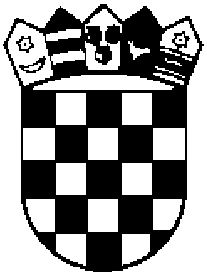    REPUBLIKA HRVATSKA	Zrakoplovna tehnička škola			         Rudolfa Perešina									ZAGREBAČKA ŽUPANIJA							Upravni odjel za prosvjetu, kulturu,							šport i tehničku kulturu							Ul. Grada Vukovara 72/V							10000  ZAGREBVelika Gorica, 04.11.2021. godinePredmet : Obrazloženje I. rebalansa financijskog plana za razdoblje 2021. godine                 za Zrakoplovnu tehničku školu Rudolfa PerešinaZrakoplovna tehnička škola Rudolfa Perešina srednjoškolska je javna ustanova sa sjedištem u Velikoj Gorici ( Zračna luka Zagreb) čija je osnovna djelatnost i zadaća škole omogućiti stjecanje znanja i sposobnosti za rad, te nastavak obrazovanja što većem broju učenika koji završavaju osnovno školovanje na području Zagrebačke županije, Grada Zagreba, ali i šire.Po svome odgojno obrazovnom program Škola je prepoznatljiva i jedinstvena. Jedina u Republici Hrvatskoj obuhvaća sva tri područja edukacije  u sektoru zrakoplovstva.Učenici se upisuju u tri smjera obrazovanja: Zrakoplovni prometnik( koji stječe znanja  iz obrazovnog sektora Promet i logistika-Zračni promet)Zrakoplovni tehničar IRE ( instrumenti, radio  i elektrooprema )Zrakoplovni tehničar ZIM ( zrakoplov i motor )Navedeni smjerovi/programi se zasnivaju na :odluci o donošenju strukovnog kurikuluma za stjecanje strukovne kvalifikacije zrakoplovni tehničar IRE ( 040914 ) u obrazovnom sektoru ELEKTROTEHNIKA I RAČUNALSTVO ), KLASA: 602-03/10-10/00004, URBROJ: 533-09-10-0005 od 24. svibnja 2010.odluci o donošenju strukovnog kurikuluma za stjecanje strukovne kvalifikacije zrakoplovni tehničar ZIM ( 010514 ) u obrazovnom sektoru STROJARSTVO, BRODOGRADNJA I METALURGIJA, KLASA: 602-03/10-10/00004, URBROJ: 533-09-10-0004 od 24. svibnja 2010.odluci o nastavnom planu i programu za stjecanje srednje stručne spreme u području zračni promet za zanimanje zrakoplovni prometnik ZP, KLASA : 602-03-06-06/00045, URBROJ: 533-09-06-02 od 14. lipnja 2006.FINANCIJSKI DIO I. REBALANSA FINANCIJSKOG PLANA ZA RAZDOBLJE 2021. GODINESukladno Uputama za izradu rebalansa proračuna Zagrebačke županije za razdoblje 2021. izradili smo I. rebalans financijskog plana za 2021. Godinu za Zrakoplovnu tehničku školu Rudolfa Perešina.Sukladno edukaciji i uputama prijedlog I. rebalansa financijskog plana unijeli smo u sustav web planiranja prema dobivenim limitima Upravnog odjela za prosvjetu, kulturu, sport i tehničku kulturu.Ukupan odobreni limit od strane Upravnog odjela za prosvjetu, kulturu, sport i tehničku kulturu za  rebalans za 2021. godinu za Zrakoplovnu tehničku školu Rudolfa Perešina iznosi 944.397,64 kn.Program 1004 Plaće zaposlenika Aktivnost 100001 (P011001A100001) – Administrativno, tehničko i stručno osobljeU sklopu ovog programa jedino su uključeni rashodi za zaposlene (38) koja se financiraju iz sredstava državnog proračuna (Ministarstvo znanosti i obrazovanja).  U odnosu na ovu godinu 2021.  iznosi se blago povećavaju zbog povećanja koeficijenta i osnovice, te sredstava za jubilarne nagrade koji se unaprijed ne mogu isplanirati i predvidjeti.  Ukupan iznos ovog programa iznosi 4.444.028,00 kn, te se financira iz državnog proračuna u potpunosti (Prihodi proračunskih korisnika izvan županijskog proračuna).  Ovim programom se obuhvaćaju rashodi na kontima 3111 – Plaće za redovan rad, 3121 – Ostali rashodi za zaposlene, 3132 – Doprinosi za obvezno zdravstveno.Program P64 1001A100001 – 20% vlastitih prihoda planira se utrošiti na pokrivanje rashoda energije – 3200,00 kn konto 3223 (Prihodi proračunskih korisnika izvan županijskog proračuna). Program 1003 Minimalni standardi u srednjem školstvu i učeničkom domu – materijalni i financijski rashodi – 944.397,64 kn Aktivnost A100001 Rashodi poslovanjaPrema dostavljenim limitima Zagrebačke županije za I. rebalans za 2021. godinu, ovaj program se u potpunosti financira iz sredstava proračuna Zagrebačke županije, te se u odnosu na prethodni rebalans sredstva mijenjaju na iznos od 870.733,00 kn. I rebalansom se raspoređuju sredstva prema sljedećim kontima : 3211 Službena putovanja 15000,00 kn3212 Naknada za prijevoz djelatnika 165000,00 kn3213 Stručna usavršavanja 10000,00 kn3214 Ostale naknade troškova zaposlenima 4948,00 kn3221 Uredski materijal 66000,00 kn3223 Energija 405000,00 kn3225 Sitni inventar i auto gume 26835,00 kn3231 Usluge telefona i pošte 10000,00 kn3234 Komunalne usluge 27000,00 kn3235 Zakupnine i najamnine 107000,00 kn3236 Zdravstvene i veterinarske usluge 8500,00 kn3238 Računalne usluge 22000,00 kn3294 Članarine 350,00 kn3431 Bankarske usluge 3100,00 knAktivnost A100002 – Tekuće investicijsko održavanjePrema dostavljenim limitima Zagrebačke županije za 2021. godinu za I. rebalans, ovaj program se u potpunosti financira iz sredstava proračuna Zagrebačke županije – 73.664,64 kn.Planom su pokriveni troškovi koji se odnose na materijal ( 39664,64 kn) i usluge ( 34000,00 kn).Jedini prihodi koje možemo sa sigurnošću planirati su prihodi proračunskih korisnika izvan županijskog proračuna koji obuhvaćaju prihode od Ministarstva znanosti i obrazovanja za podmirivanje plaća zaposlenika (4.444.028,00 kn), vlastiti prihodi u iznosu 16.000,00 kn ( prema ugovoru o najmu prostora za aparate), i prihodi iz županijskog proračuna za pokrivanje minimalnog standarda u srednjem školstvu i tekućeg investicijskog održavanja (944.397,64 kn ) koji su I. rebalansom financijskog plana za 2021. godinu korigirani.U privitku dopisa šaljemo Vam:I. Rebalans financijskog plana za 2021. dostupan putem aplikacije za web planiranjeOpći dio, Plan prihoda, tablica Rebalans 2021. ZTŠOdluku Školskog odbora o usvajanju rebalansa financijskog plana 2021. S poštovanjem, PREDSJEDNICA ŠKOLSKOG ODBORA	:	                  RAVNATELJ:Karmela Boc, dipl. ing.				                Vedran Šarac, prof.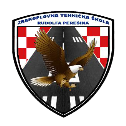  Rudolfa Fizira 6, 10410 Velika Gorica tel./fax.: 01/62 60 523                                                              e-mail: ured@ss-zrakoplovna-rperesina-vg.skole.hr 